Приложение 2.  Технологическая карта.Тема: «Ребёнок один дома».Мультимедийная дидактическая игра: «Как избежать неприятностей дома».Структура и ход Этап мероприятияЗадачи этапаДеятельность педагогаДеятельность воспитанникаМетодические  комментарии по применению дидактического пособия Результат1. Мотивационный этапПостановка и принятие детьми цели мероприятия(введение в проблемную ситуацию)Организует направленное внимание и формирует интерес у детей к теме дидактической игры Методы, приемы:ситуативный разговор, введение в игровую ситуацию: «Давай мы с тобой поиграем в игру «Как избежать неприятностей дома».Коммуникативная.Обсуждает проблемную ситуацию «Расположи по порядку», высказывает свои предположения, основываясь на имеющийся опыт.Включить презентацию: дидактическая игра «Как избежать неприятностей дома».Определение и принятие цели2.Основной этап«Открытие» детьми нового способа действий для решения проблемы Самостоятель-ная  работаОрганизует «поиск» нового знания в ходе дидактической игры с использованием мультимедийной презентации.Познавательно- речевая  деятельностьРабота в интерактивной форме с использованием мультимедийного дидактического  пособияСлайд № 2.Выполнить д/и: «Как избежать неприятностей дома».ЦЕЛЬ:  определить у детей представление об опасных для жизни и здоровья предметах, с которыми они встречаются в быту; предостеречь от несчастных случаев.ХОД ИГРЫ: используются карточки с изображениями ситуаций.Ребёнок объясняет можно или нельзя так делать, как изображено на рисунках и проверяет себя, нажимая на картинку. Картинка качается если нельзя и пульсирует –если можно.Самостоятельное решение интеллектуальной задачи.Овладение определенным объемом практических навыков и умений при работе.2.Основной этапФизкультминутка Предупрежде-ние утомляемости детейФизкультминутка. «Правила общения с опасными предметами».Дома острые ножи (пальцы рук соединяют над головой в форме крыши) В руки вовсе не бери, (разводят руки в стороны) Не раскидывай иголки,Убери их все на полку, (руки поднимают вверх)Если ножницы достал,Убери откуда взял, (руки на поясе, повороты туловища вправо - влево) В рот таблетки не бери,Хоть красивые они. (повороты головой вправо-влево)Ты с игрушками играй,И беды тогда не знай, (прыжки на месте на двух ногах).Игровая, двигательная. Снятие напряжения, эмоциональная и физическая разрядка. 
3. Рефлексивно-оценочный этапПодведение итогов деятельности.Систематизация знаний,обобщение полученного опыта. Совместно с ребёнком фиксирует знания и организует осмысление их деятельности с помощью вопросовМетоды,  приемы:индивидуальная беседаКоммуникативная.Выражает собственные мысли.  Обобщает.Ребёнок усвоил заданную дидактическую игру и будет использовать приобретенный опыт.3. Рефлексивно-оценочный этапРефлексия. Формирование элементарных навыков самоконтроля, самооценки (рефлексия деятельности)Предоставляет возможность выбора смайлика разного эмоционального состояния:- понравилось 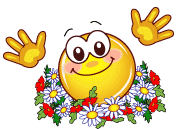 -  понравилось, но что-то не получилось 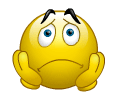 Коммуникативная, рефлексивнаяДелятся впечатлениями.Осознание себя как участника познавательного, творческого процесса. Формирование навыков самооценки.4.Предупреждение утомляемости детейЗрительная гимнастикаЗакрыть глаза, не напрягая глазных мышц, на счет 1-4, широко раскрыть глаза и посмотреть вдаль на счет 1-6. Повторить 2-3 раза.Упражнение для снятия усталости и напряжения с глаз в процессе работы с ноутбуком